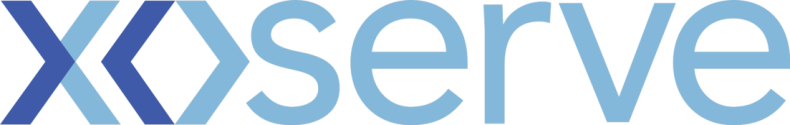 DSC Change ProposalChange Reference Number:  XRN4676Customers to fill out all of the information in this colourXoserve to fill out all of the information in this colour Please send the completed forms to: box.xoserve.portfoliooffice@xoserve.comDocument Version History
Template Version HistoryChange TitleReconciliation issues with reads recorded between D-1 to D-5.Reconciliation issues with reads recorded between D-1 to D-5.Date Raised2nd July 20182nd July 2018Sponsor OrganisationXoserveXoserveSponsor NameEmma.SmithEmma.SmithSponsor Contact DetailsEmma.Smith@Xoserve.comEmma.Smith@Xoserve.comXoserve Contact NameEmma.SmithEmma.SmithXoserve Contact Details Emma.Smith@Xoserve.comEmma.Smith@Xoserve.comChange StatusProposal / With DSG / Out for Consultation / Voting / Approved or RejectedProposal / With DSG / Out for Consultation / Voting / Approved or RejectedSection A1: Impacted PartiesSection A1: Impacted PartiesSection A1: Impacted PartiesCustomer Class(es) Shipper National Grid Transmission Distribution Network Operator iGT Shipper National Grid Transmission Distribution Network Operator iGTSection A2: Proposer Requirements / Final (redlined) ChangeSection A2: Proposer Requirements / Final (redlined) ChangeSection A2: Proposer Requirements / Final (redlined) ChangeChange originated an internal Xoserve change request, however the solution is likely to have an external impact on shippers.Issue:An issue with cyclic reads being present for the same day as an FINT read (outgoing shipper transfer read) has been identified.  The system is currently applying an incorrect/duplicate energy and charges against the one day reconciliation between cyclic and FINT.  We have over 30k instances where this has happened.  Change originated an internal Xoserve change request, however the solution is likely to have an external impact on shippers.Issue:An issue with cyclic reads being present for the same day as an FINT read (outgoing shipper transfer read) has been identified.  The system is currently applying an incorrect/duplicate energy and charges against the one day reconciliation between cyclic and FINT.  We have over 30k instances where this has happened.  Change originated an internal Xoserve change request, however the solution is likely to have an external impact on shippers.Issue:An issue with cyclic reads being present for the same day as an FINT read (outgoing shipper transfer read) has been identified.  The system is currently applying an incorrect/duplicate energy and charges against the one day reconciliation between cyclic and FINT.  We have over 30k instances where this has happened.  Proposed ReleaseJune 2019June 2019Proposed Consultation Period 10WD / 30WD / XXWD (not required)10WD / 30WD / XXWD (not required)Section A3: Benefits and Justification Section A3: Benefits and Justification Section A3: Benefits and Justification Benefit DescriptionWhat, if any, are the tangible benefits of introducing this change? What, if any, are the intangible benefits of introducing this change?Benefit DescriptionWhat, if any, are the tangible benefits of introducing this change? What, if any, are the intangible benefits of introducing this change?The system will automatically deal with both reads and reconcile correctlyBenefit Realisation When are the benefits of the change likely to be realised?Benefit Realisation When are the benefits of the change likely to be realised?Immediately following implementationBenefit Dependencies Please detail any dependencies that would be outside the scope of the change, this could be reliance on another delivery, reliance on some other event that the projects has not got direct control of.Benefit Dependencies Please detail any dependencies that would be outside the scope of the change, this could be reliance on another delivery, reliance on some other event that the projects has not got direct control of.noneSection A4: Delivery Sub-Group (DSG) Recommendations Section A4: Delivery Sub-Group (DSG) Recommendations Section A4: Delivery Sub-Group (DSG) Recommendations DSG RecommendationApprove / Reject / Defer Approve / Reject / Defer DSG Recommended ReleaseRelease X: Feb / Jun / Nov XX or Adhoc DD/MM/YYYYRelease X: Feb / Jun / Nov XX or Adhoc DD/MM/YYYYSection A5: DSC Consultation  Section A5: DSC Consultation  Section A5: DSC Consultation  IssuedYes / NoYes / NoDate(s) IssuedComms Ref(s)Number of ResponsesSection A6: FundingSection A6: FundingSection A6: FundingFunding Classes ☐ Shipper                                                            0% ☐ National Grid Transmission                             0% ☐ Distribution Network Operator                         0% ☐ iGT                                                                   0%                                                                          ☐ Shipper                                                            0% ☐ National Grid Transmission                             0% ☐ Distribution Network Operator                         0% ☐ iGT                                                                   0%                                                                          Service Line(s)ROM or funding details Funding Comments This will be funded by Xoserve as process improvementThis will be funded by Xoserve as process improvementSection A7: DSC Voting OutcomeSection A7: DSC Voting OutcomeSection A7: DSC Voting OutcomeSolution Voting ☐ Shipper                                      Approve / Reject / NA / Abstain☐ National Grid Transmission       Approve / Reject / NA / Abstain	☐ Distribution Network Operator   Approve / Reject / NA / Abstain☐ iGT                                             Approve / Reject / NA / Abstain ☐ Shipper                                      Approve / Reject / NA / Abstain☐ National Grid Transmission       Approve / Reject / NA / Abstain	☐ Distribution Network Operator   Approve / Reject / NA / Abstain☐ iGT                                             Approve / Reject / NA / Abstain Meeting Date XX/XX/XXXXXX/XX/XXXXRelease DateRelease X: Feb / Jun / Nov XX or Adhoc DD/MM/YYYY or NARelease X: Feb / Jun / Nov XX or Adhoc DD/MM/YYYY or NAOverall Outcome Approved for Release X / Rejected Approved for Release X / Rejected VersionStatusDateAuthor(s)Summary of ChangesVersionStatusDateAuthor(s)Summary of Changes2.0 Approved01/05/18 Emma SmithLayout and cosmetic changes made following internal review